graduate COMMITTEE 
curriculum PROPOSAL FORM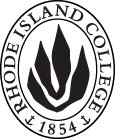 Cover page						Scroll over blue text to see further instructionsC. Program Proposals
D. SignaturesChanges that directly impact more than one department/program MUST have the signatures of all relevant department chairs, program directors, and relevant dean (e.g. when creating/revising a program using courses from other departments/programs). Proposals that do not have appropriate approval signatures will not be considered. Type in name of person signing and their position/affiliation.Send electronic files of this proposal and accompanying catalog copy to graduatecommittee@ric.edu and a printed or electronic signature copy of this form to the current Chair of Graduate Committee. Check Graduate Committee website for due dates.D.1. Approvals:   required from programs/departments/deans who originate the proposal.  may include multiple departments, e.g., for joint/interdisciplinary prposals. D.2. Acknowledgements: REQUIRED from OTHER PROGRAMS/DEPARTMENTS IMPACTED BY THE PROPOSAL. SIGNATURE DOES NOT INDICATE APPROVAL, ONLY AWARENESS THAT THE PROPOSAL IS BEING SUBMITTED.  List all other programs and departments affected by this proposal.  Signatures from these departments are required in the signature section. CONCERNS SHOULD BE BROUGHT TO THE GRADUATE COMMITTEE MEETING FOR DISCUSSION. A.1. Course or programMaster’s in social workMaster’s in social workMaster’s in social workMaster’s in social workMaster’s in social workReplacing n/an/an/an/an/aA.2. Proposal typeProgram: revision Program: revision Program: revision Program: revision Program: revision A.3. OriginatorDr. Jennifer MeadeDr. Jennifer MeadeHome department Social WorkHome department Social WorkA.4. Rationale/ContextThe purpose of this five-year BSW/MSW program is to secure an early admission pathway for Rhode Island College students who declare social work as their undergraduate major.  Undergraduate social work students would be able to apply for early admission to the MSW program when they apply to the BSW major.  Students interested in this option will apply and receive conditional admission to the MSW program when they have completed  65 credits in their undergraduate program.  Students who are admitted would be required to take two 400 level practice courses (new courses being reviewed by the UCC).  Upon completion of the BSW, the student, if still in good standing, is fully admitted into the MSW program.  Current MSW application requirements will remain the same: online application, personal statement, three letters of recommendation, andtranscripts.Exceptions: Students must graduate with a BSW, receive a C or better in each social work class, maintain an overall GPA of 3.0 in social work classes, and submit an additional reference from a RIC BSW faculty member.  Students can apply for conditional admission when they have completed at least 65 credits in the undergraduate education, and accepted into the BSW program.  Students who are admitted to the BSW program may get conditional acceptance into the MSW program.  If students remain in good standing, earn a minimum of C in each of their undergraduate social work classes, pass their field education courses, and maintain at least a 3.0 GPA will be granted full admission.  The purpose of this five-year BSW/MSW program is to secure an early admission pathway for Rhode Island College students who declare social work as their undergraduate major.  Undergraduate social work students would be able to apply for early admission to the MSW program when they apply to the BSW major.  Students interested in this option will apply and receive conditional admission to the MSW program when they have completed  65 credits in their undergraduate program.  Students who are admitted would be required to take two 400 level practice courses (new courses being reviewed by the UCC).  Upon completion of the BSW, the student, if still in good standing, is fully admitted into the MSW program.  Current MSW application requirements will remain the same: online application, personal statement, three letters of recommendation, andtranscripts.Exceptions: Students must graduate with a BSW, receive a C or better in each social work class, maintain an overall GPA of 3.0 in social work classes, and submit an additional reference from a RIC BSW faculty member.  Students can apply for conditional admission when they have completed at least 65 credits in the undergraduate education, and accepted into the BSW program.  Students who are admitted to the BSW program may get conditional acceptance into the MSW program.  If students remain in good standing, earn a minimum of C in each of their undergraduate social work classes, pass their field education courses, and maintain at least a 3.0 GPA will be granted full admission.  The purpose of this five-year BSW/MSW program is to secure an early admission pathway for Rhode Island College students who declare social work as their undergraduate major.  Undergraduate social work students would be able to apply for early admission to the MSW program when they apply to the BSW major.  Students interested in this option will apply and receive conditional admission to the MSW program when they have completed  65 credits in their undergraduate program.  Students who are admitted would be required to take two 400 level practice courses (new courses being reviewed by the UCC).  Upon completion of the BSW, the student, if still in good standing, is fully admitted into the MSW program.  Current MSW application requirements will remain the same: online application, personal statement, three letters of recommendation, andtranscripts.Exceptions: Students must graduate with a BSW, receive a C or better in each social work class, maintain an overall GPA of 3.0 in social work classes, and submit an additional reference from a RIC BSW faculty member.  Students can apply for conditional admission when they have completed at least 65 credits in the undergraduate education, and accepted into the BSW program.  Students who are admitted to the BSW program may get conditional acceptance into the MSW program.  If students remain in good standing, earn a minimum of C in each of their undergraduate social work classes, pass their field education courses, and maintain at least a 3.0 GPA will be granted full admission.  The purpose of this five-year BSW/MSW program is to secure an early admission pathway for Rhode Island College students who declare social work as their undergraduate major.  Undergraduate social work students would be able to apply for early admission to the MSW program when they apply to the BSW major.  Students interested in this option will apply and receive conditional admission to the MSW program when they have completed  65 credits in their undergraduate program.  Students who are admitted would be required to take two 400 level practice courses (new courses being reviewed by the UCC).  Upon completion of the BSW, the student, if still in good standing, is fully admitted into the MSW program.  Current MSW application requirements will remain the same: online application, personal statement, three letters of recommendation, andtranscripts.Exceptions: Students must graduate with a BSW, receive a C or better in each social work class, maintain an overall GPA of 3.0 in social work classes, and submit an additional reference from a RIC BSW faculty member.  Students can apply for conditional admission when they have completed at least 65 credits in the undergraduate education, and accepted into the BSW program.  Students who are admitted to the BSW program may get conditional acceptance into the MSW program.  If students remain in good standing, earn a minimum of C in each of their undergraduate social work classes, pass their field education courses, and maintain at least a 3.0 GPA will be granted full admission.  The purpose of this five-year BSW/MSW program is to secure an early admission pathway for Rhode Island College students who declare social work as their undergraduate major.  Undergraduate social work students would be able to apply for early admission to the MSW program when they apply to the BSW major.  Students interested in this option will apply and receive conditional admission to the MSW program when they have completed  65 credits in their undergraduate program.  Students who are admitted would be required to take two 400 level practice courses (new courses being reviewed by the UCC).  Upon completion of the BSW, the student, if still in good standing, is fully admitted into the MSW program.  Current MSW application requirements will remain the same: online application, personal statement, three letters of recommendation, andtranscripts.Exceptions: Students must graduate with a BSW, receive a C or better in each social work class, maintain an overall GPA of 3.0 in social work classes, and submit an additional reference from a RIC BSW faculty member.  Students can apply for conditional admission when they have completed at least 65 credits in the undergraduate education, and accepted into the BSW program.  Students who are admitted to the BSW program may get conditional acceptance into the MSW program.  If students remain in good standing, earn a minimum of C in each of their undergraduate social work classes, pass their field education courses, and maintain at least a 3.0 GPA will be granted full admission.  The purpose of this five-year BSW/MSW program is to secure an early admission pathway for Rhode Island College students who declare social work as their undergraduate major.  Undergraduate social work students would be able to apply for early admission to the MSW program when they apply to the BSW major.  Students interested in this option will apply and receive conditional admission to the MSW program when they have completed  65 credits in their undergraduate program.  Students who are admitted would be required to take two 400 level practice courses (new courses being reviewed by the UCC).  Upon completion of the BSW, the student, if still in good standing, is fully admitted into the MSW program.  Current MSW application requirements will remain the same: online application, personal statement, three letters of recommendation, andtranscripts.Exceptions: Students must graduate with a BSW, receive a C or better in each social work class, maintain an overall GPA of 3.0 in social work classes, and submit an additional reference from a RIC BSW faculty member.  Students can apply for conditional admission when they have completed at least 65 credits in the undergraduate education, and accepted into the BSW program.  Students who are admitted to the BSW program may get conditional acceptance into the MSW program.  If students remain in good standing, earn a minimum of C in each of their undergraduate social work classes, pass their field education courses, and maintain at least a 3.0 GPA will be granted full admission.  A.5. Student impactThe program will attract more talented undergraduate social work majors to the MSW program.  This pathway can also be attractive to undergraduate transfers from other colleges/universities.  We also see this pathway as a way to attract students from diverse backgrounds.  The program will attract more talented undergraduate social work majors to the MSW program.  This pathway can also be attractive to undergraduate transfers from other colleges/universities.  We also see this pathway as a way to attract students from diverse backgrounds.  The program will attract more talented undergraduate social work majors to the MSW program.  This pathway can also be attractive to undergraduate transfers from other colleges/universities.  We also see this pathway as a way to attract students from diverse backgrounds.  The program will attract more talented undergraduate social work majors to the MSW program.  This pathway can also be attractive to undergraduate transfers from other colleges/universities.  We also see this pathway as a way to attract students from diverse backgrounds.  The program will attract more talented undergraduate social work majors to the MSW program.  This pathway can also be attractive to undergraduate transfers from other colleges/universities.  We also see this pathway as a way to attract students from diverse backgrounds.  The program will attract more talented undergraduate social work majors to the MSW program.  This pathway can also be attractive to undergraduate transfers from other colleges/universities.  We also see this pathway as a way to attract students from diverse backgrounds.  A.6. Impact on other programsA.7. Resource impactFaculty PT & FT: We will hire a part-time adjunct faculty to teach across the programs (grant funded)We will hire a part-time adjunct faculty to teach across the programs (grant funded)We will hire a part-time adjunct faculty to teach across the programs (grant funded)We will hire a part-time adjunct faculty to teach across the programs (grant funded)We will hire a part-time adjunct faculty to teach across the programs (grant funded)A.7. Resource impactLibrary:No new resources requiredNo new resources requiredNo new resources requiredNo new resources requiredNo new resources requiredA.7. Resource impactTechnologyNo impactNo impactNo impactNo impactNo impactA.7. Resource impactFacilities:No impactNo impactNo impactNo impactNo impactA.7. Resource impactPromotion/ Marketing needs A.8. Semester effectiveA.9. Rationale if sooner than next fallA.9. Rationale if sooner than next fallJanuary 2019. This is the timeframe that BSW students get accepted into the majorJanuary 2019. This is the timeframe that BSW students get accepted into the majorJanuary 2019. This is the timeframe that BSW students get accepted into the majorOld (for revisions only)New/revisedC.1. EnrollmentsThe MSW program typically has 100 new students each year.  This pathway will have 15 students each year.C.2. Admission requirementsAdd new section between Health Requirements and Advanced Standing Program ADD New section in MSW Admission Accelerated 5 year BSW/MSW Admission OptionUndergraduate students matriculated at Rhode Island College can apply for conditional admission to the Master’s in Social Work program after completing at least 65 credits, and admitted to the BSW program.  If conditionally admitted to the MSW program, students will be required to take two 400 level practice courses.  In addition, conditionally admitted students are required to earn a C in all undergraduate social work courses, and maintain an overall GPA of 3.0.  Admission requirements remain the same as for the MSW advanced standing program with the following exceptions: Students must graduate with a BSW, receive a C or better in each social work class, maintain an overall GPA of 3.0 in social work classes, and submit an additional reference from a RIC BSW faculty member.  C.3. Retention requirementsSame as for the current MSW program: grades of B- or higher in all course, and a minimum GPA of 3.0C.4. Course requirements for each program optionStudents will take two three credit 400 level social work practice courses in their senior year (new courses being reviewed by UCC).Graduate course requirements remain the same as the current MSW advanced standing program. C.5. Credit count for each program optionMSW (same as advanced standing): 33 creditsC.6. Requirement for thesis, project, or comprehensive exam n/aC.7. Other changes if anyn/aINSTRUCTIONS FOR PREPARING THE CATALOG COPY:  The proposal must include all relevant pages from the college catalog, and must show how the catalog will be revised.  (1) Go to the “Forms and Information” page on the Graduate Committee website. Scroll down until you see the Word files for the current catalog. (2) Download ALL catalog sections relevant for this proposal, including course descriptions and/or other affected programs.  (3) Place ALL relevant catalog copy into a single file.  Put page breaks between sections and delete any catalog pages not relevant for this proposal. (4) Using the track changes function, revise the catalog pages to demonstrate what the information should look like in next year’s catalog.  (5) Check the revised catalog pages against the proposal form, especially making sure that program totals are correct if adding/deleting course credits.  NamePosition/affiliationSignatureDateProgram Director of Chair of Dean of Tab to add rowsNamePosition/affiliationSignatureDateTab to add rows